Michigan History NightmaresSCAVENGER HUNTit’s fun to explore like Katie and her friends did as they followed the path along the St. Lawrence River that Father Marquette took in the early 1600s;see how many of the same “treasures” you can find today…THINGS TO GATHER AND COLLECT		THINGS TO WITNESS AND VIEW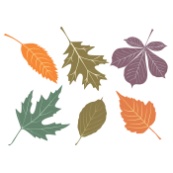 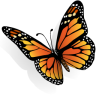 	(3) different leaves				butterfly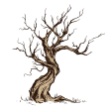 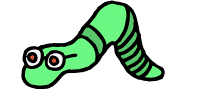 	crooked stick					worm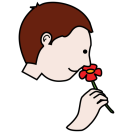 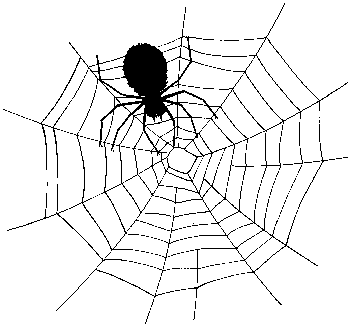 	something that smells good 			spider web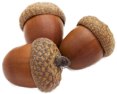 	acorn							animal tracks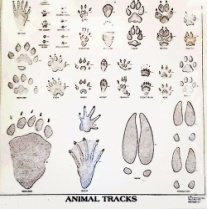 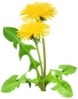 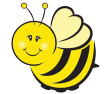 	dandelion						bee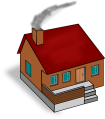 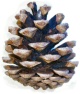 	pinecone						chimney smoke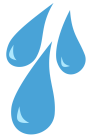 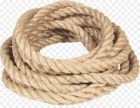 	something that feels rough  			running water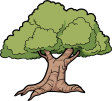 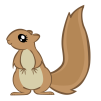 	tree bark						squirrel  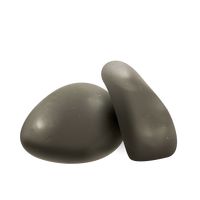 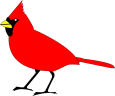 	smooth rock  					red bird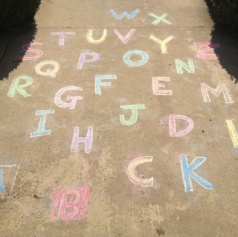 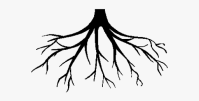 	plant root						chalk markings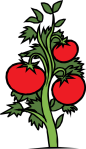 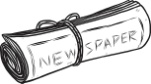 	paper of any kind					fruit/vegetable growing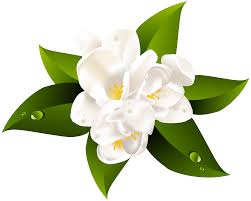 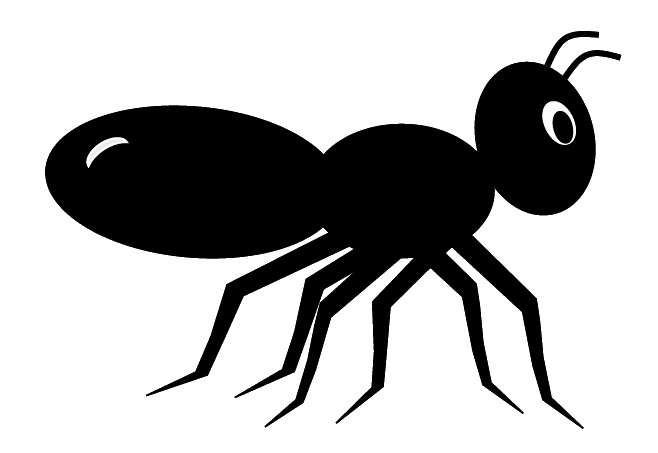 	white flower					ants